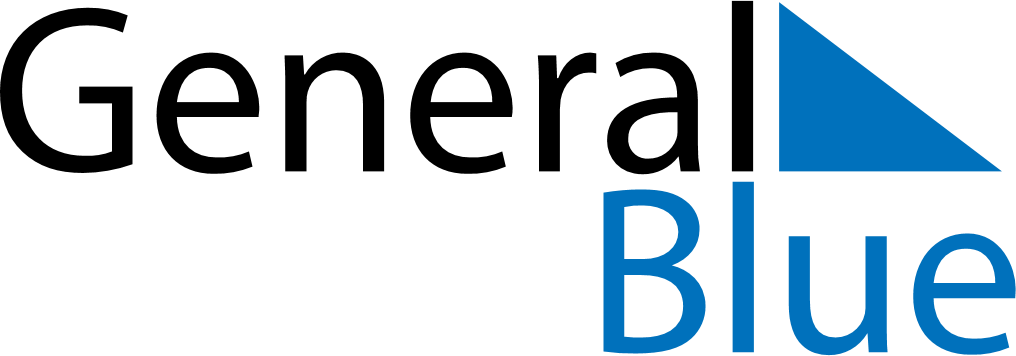 October 1761October 1761October 1761October 1761October 1761SundayMondayTuesdayWednesdayThursdayFridaySaturday12345678910111213141516171819202122232425262728293031